14:00(время составления)ПРОТОКОЛ № 30-19заседания Дисциплинарного комитета Ассоциации Саморегулируемой организации«Альянс строителей Приморья» (АСО «АСП») Присутствуют члены Дисциплинарного комитета:Председатель Дисциплинарного комитета – Яковлева Ксения Сергеевна;Заместитель Председателя Дисциплинарного комитета – Щирская Валерия Андреевна;Член Дисциплинарного комитета – Чабанюк Елена Владимировна.Присутствует 3 (три) члена комитета. Кворум имеется.Решаются процессуальные и организационные вопросы: СЛУШАЛИ: Яковлеву К.С., которая предложила:Избрать Председательствующим на заседании Дисциплинарного комитета – Щирскую В.А.; Избрать Секретарем заседания Дисциплинарного комитета – Чабанюк Е.В.РЕШИЛИ:Избрать Председательствующим на заседании Дисциплинарного комитета – Щирскую В.А.;Избрать Секретарем заседания Дисциплинарного комитета – Чабанюк Е.В.РЕЗУЛЬТАТЫ ГОЛОСОВАНИЯ: ЗА: 3, ПРОТИВ: 0, ВОЗДЕРЖАЛИСЬ: 0. РЕШЕНИЕ ПРИНЯТО ЕДИНОГЛАСНО.В присутствии: Председателя Дисциплинарного комитета – К.С. Яковлевой, Заместителя Председателя Дисциплинарного Комитета – В.А. Щирской, Секретаря заседания Дисциплинарного Комитета – Е.В. Чабанюк.Повестка дня:1. О применении мер дисциплинарного воздействия «вынесение предписания» об обязательном устранении членами саморегулируемой организации выявленных нарушений в установленные сроки» в отношении членов АСО «АСП»: ООО «КИПР», ООО «ПОРТСТРОЙ КОМПАНИЯ», ООО «СТРОЙСЕРВИС», ООО «ПРИМ-ЭНЕРГО-СТРОЙ», ООО «ДВ-РОС», АО ВП «ЭРА», ООО «ВОСХОД-ДВ», ООО «ПСК «ИМПУЛЬС», ООО «КУРС», ООО «ГОРОД АЗИЯ», ООО «ЭМАКС», ООО «ПРОМТЕХНОЛОГИИ», ООО «ТОРГОВЫЙ ДОМ ПЕНЗЕНСКИЕ МОТОРЫ», ООО «СЭМ» на основании Актов плановой документарной проверки №187-Г от 07.03.2019г., №189-Г от 07.03.2019г., №207-Г от 05.04.2019г., №209-Г от 05.04.2019г., №211-Г от 05.04.2019г., №213-Г от 05.04.2019г., №214-Г от 05.04.2019г., №216-Г от 05.04.2019г., №217-Г от 05.04.2019г., №218-Г от 05.04.2019г., №219-Г от 05.04.2019г., №220-Г от 05.04.2019г., №221-Г от 05.04.2019г., №225-Г от 05.04.2019г.,СЛУШАЛИ: Щирскую Валерию Андреевну, сообщившую членам Дисциплинарного комитета о рассмотрении материалов в отношении членов АСО «АСП»:РЕШИЛИ:По первому вопросу повестки дня: Признать, что имеются основания для применения мер дисциплинарного воздействия.Вынести предписание об обязательном устранении членами саморегулируемой организации выявленных нарушений в срок до 25 июня 2019г. и предоставить документы, являющиеся предметом проверки:ООО «КИПР» (предоставить следующие заверенные копии документов на специалиста: удостоверение о повышении квалификации, диплом, должностную инструкцию, трудовую книжку);ООО «ПОРТСТРОЙ КОМПАНИЯ» (предоставить сведения о специалистах, внесенных в НРС);ООО «СТРОЙСЕРВИС» (Приказ об утверждении и введении в действие перечня стандартов на процессы выполнения работ по строительству, реконструкции, капитальному ремонту объектов капитального строительства, утвержденных НОСТРОЙ, сведения о специалистах (таблица) работников юридического лица или индивидуального предпринимателя, в том числе сведения о которых внесены в Национальный реестр специалистов в области строительства (с приложением копий дипломов, удостоверения повышения квалификации, должностных инструкций, трудовых книжек работников), документ, подтверждающий оплату членского взноса).ООО «ПРИМ-ЭНЕРГО-СТРОЙ» (Приказ об утверждении и введении в действие перечня стандартов на процессы выполнения работ по строительству, реконструкции, капитальному ремонту объектов капитального строительства, утвержденных НОСТРОЙ, сведения о специалистах (таблица) работников юридического лица или индивидуального предпринимателя, в том числе сведения о которых внесены в Национальный реестр специалистов в области строительства (с приложением копий дипломов, удостоверения повышения квалификации, должностных инструкций, трудовых книжек работников), документ, подтверждающий оплату членского взноса).ООО «ДВ-РОС» (Приказ об утверждении и введении в действие перечня стандартов на процессы выполнения работ по строительству, реконструкции, капитальному ремонту объектов капитального строительства, утвержденных НОСТРОЙ, сведения о специалистах (таблица) работников юридического лица или индивидуального предпринимателя, в том числе сведения о которых внесены в Национальный реестр специалистов в области строительства (с приложением копий дипломов, удостоверения повышения квалификации, должностных инструкций, трудовых книжек работников), для членов СРО, выполняющих работы на особо опасных, технически сложных и уникальных объектах дополнительно: приказ об аттестации работников по правилам, установленным «Ростехнадзором», протокол «Ростехнадзора» о прохождении специалистами аттестации по промышленной безопасности), документ, подтверждающий оплату членского взноса).АО ВП «ЭРА» (сведения о специалистах (таблица) работников юридического лица или индивидуального предпринимателя, в том числе сведения о которых внесены в Национальный реестр специалистов в области строительства (с приложением копий дипломов, удостоверения повышения квалификации, должностных инструкций, трудовых книжек работников), для членов СРО, выполняющих работы на особо опасных, технически сложных и уникальных объектах дополнительно: приказ об аттестации работников по правилам, установленным «Ростехнадзором», протокол «Ростехнадзора» о прохождении специалистами аттестации по промышленной безопасности).ООО «ВОСХОД-ДВ» (Приказ об утверждении и введении в действие перечня стандартов на процессы выполнения работ по строительству, реконструкции, капитальному ремонту объектов капитального строительства, утвержденных НОСТРОЙ, сведения о специалистах (таблица) работников юридического лица или индивидуального предпринимателя, в том числе сведения о которых внесены в Национальный реестр специалистов в области строительства (с приложением копий дипломов, удостоверения повышения квалификации, должностных инструкций, трудовых книжек работников), документ, подтверждающий оплату членского взноса).ООО «ПСК «ИМПУЛЬС» (Приказ об утверждении и введении в действие перечня стандартов на процессы выполнения работ по строительству, реконструкции, капитальному ремонту объектов капитального строительства, утвержденных НОСТРОЙ, сведения о специалистах (таблица) работников юридического лица или индивидуального предпринимателя, в том числе сведения о которых внесены в Национальный реестр специалистов в области строительства (с приложением копий дипломов, удостоверения повышения квалификации, должностных инструкций, трудовых книжек работников), документ, подтверждающий оплату членского взноса).ООО «КУРС» (Приказ об утверждении и введении в действие перечня стандартов на процессы выполнения работ по строительству, реконструкции, капитальному ремонту объектов капитального строительства, утвержденных НОСТРОЙ, сведения о специалистах (таблица) работников юридического лица или индивидуального предпринимателя, в том числе сведения о которых внесены в Национальный реестр специалистов в области строительства (с приложением копий дипломов, удостоверения повышения квалификации, должностных инструкций, трудовых книжек работников), для членов СРО, выполняющих работы на особо опасных, технически сложных и уникальных объектах дополнительно: приказ об аттестации работников по правилам, установленным «Ростехнадзором», протокол «Ростехнадзора» о прохождении специалистами аттестации по промышленной безопасности).ООО «ГОРОД АЗИЯ» (Приказ об утверждении и введении в действие перечня стандартов на процессы выполнения работ по строительству, реконструкции, капитальному ремонту объектов капитального строительства, утвержденных НОСТРОЙ, сведения о специалистах (таблица) работников юридического лица или индивидуального предпринимателя, в том числе сведения о которых внесены в Национальный реестр специалистов в области строительства (с приложением копий дипломов, удостоверения повышения квалификации, должностных инструкций, трудовых книжек работников), документ, подтверждающий оплату членского взноса).ООО «ЭМАКС» (Приказ об утверждении и введении в действие перечня стандартов на процессы выполнения работ по строительству, реконструкции, капитальному ремонту объектов капитального строительства, утвержденных НОСТРОЙ, сведения о специалистах (таблица) работников юридического лица или индивидуального предпринимателя, в том числе сведения о которых внесены в Национальный реестр специалистов в области строительства (с приложением копий дипломов, удостоверения повышения квалификации, должностных инструкций, трудовых книжек работников), документ, подтверждающий оплату членского взноса).ООО «ПРОМТЕХНОЛОГИИ» (документ, подтверждающий оплату членского взноса).ООО «ТОРГОВЫЙ ДОМ ПЕНЗЕНСКИЕ МОТОРЫ» (сведения о специалистах (таблица) работников юридического лица или индивидуального предпринимателя, в том числе сведения о которых внесены в Национальный реестр специалистов в области строительства (с приложением копий дипломов, удостоверения повышения квалификации, должностных инструкций, трудовых книжек работников) предоставлены не полном объеме.ООО «СЭМ» (документ, подтверждающий оплату членского взноса).РЕЗУЛЬТАТЫ ГОЛОСОВАНИЯ: ЗА: 3, ПРОТИВ: 0, ВОЗДЕРЖАЛИСЬ: 0.РЕШЕНИЕ ПРИНЯТО ЕДИНОГЛАСНО.Председатель Дисциплинарного комитета 						 К.С. ЯковлеваПредседательствующий на заседанииЗаместитель Председателя Дисциплинарного комитета                                                   В.А. ЩирскаяСекретарь заседанияЧлен Дисциплинарного комитета 	                                                                                      Е.В. Чабанюк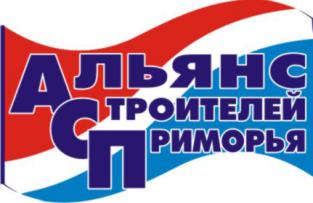 Ассоциация Саморегулируемая организация«Альянс строителей Приморья»690012, г. Владивосток, ул. Калинина, д. 42, оф. 214тел: (423) 248-77-78, 242-99-24, 242-90-01,e-mail: office@a-s-p.org, сайт: http://www.a-s-p.orgг. Владивосток, ул. Калинина, д. 42, каб. 214“14”мая2019г.г.(место составления)(дата составления)(дата составления)(дата составления)(дата составления)(дата составления)(дата составления)